Наблюдение за распусканием почек на ветке берёзыНаблюдение за дубом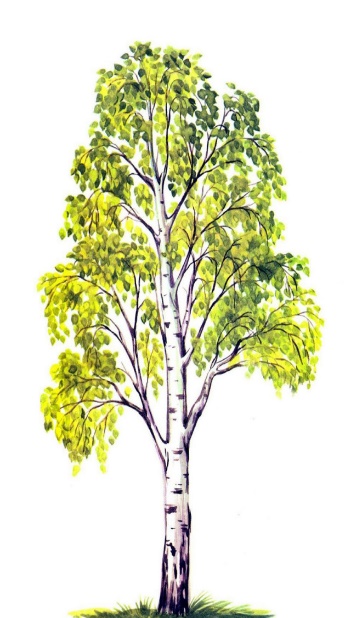 Дата:Поставили ветку в стакан воды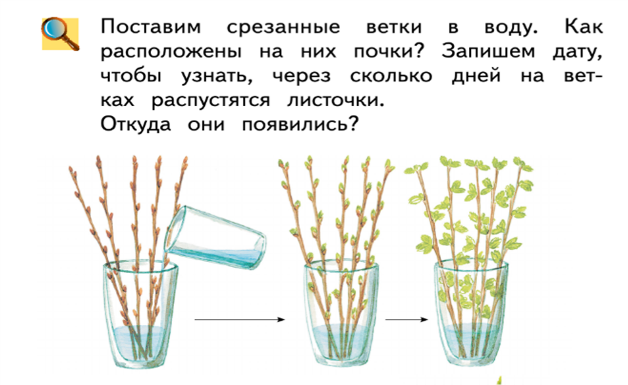 Дата:Голые веткиДата:Почки набухли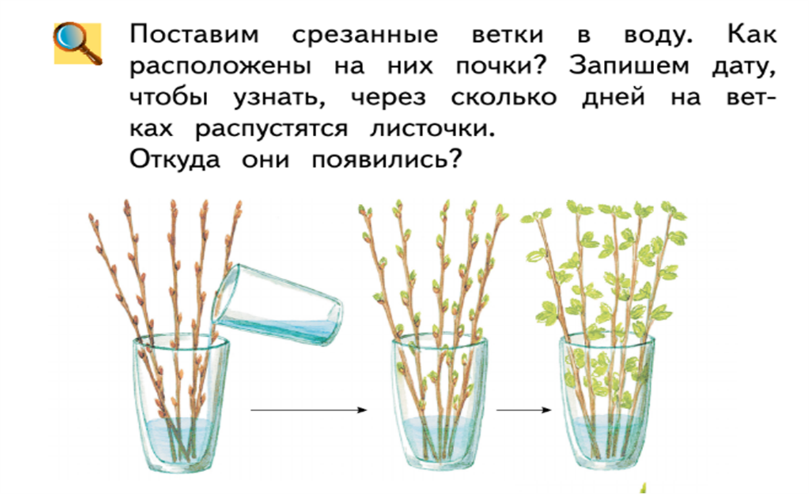 Дата:Появление листвы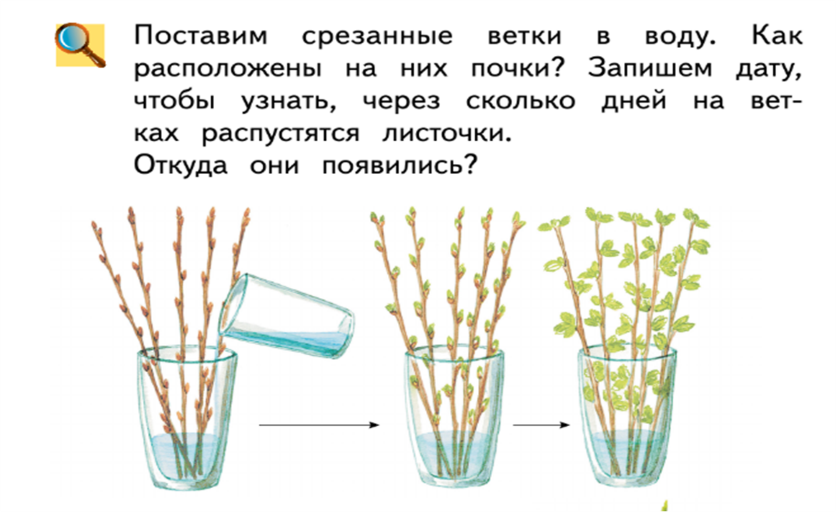 Дата:Зеленые листья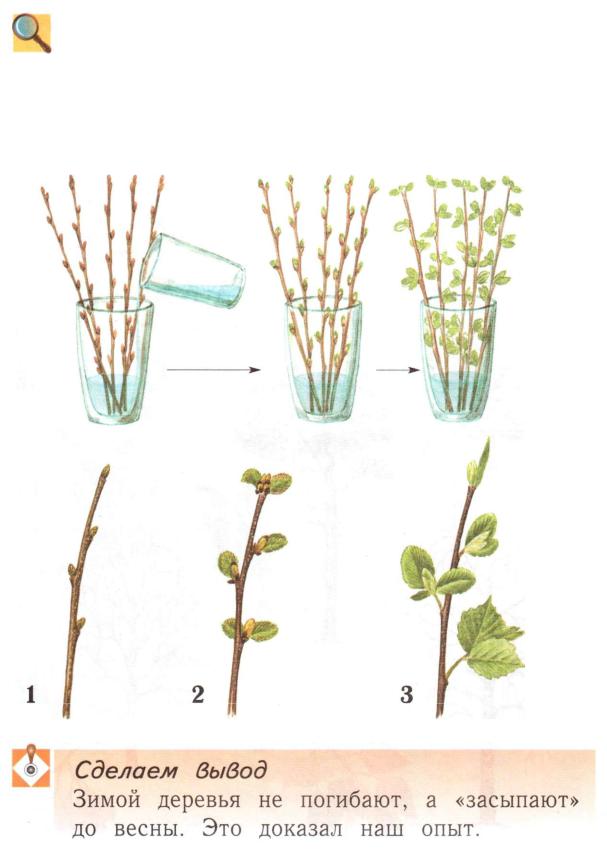 Дата:Появление корней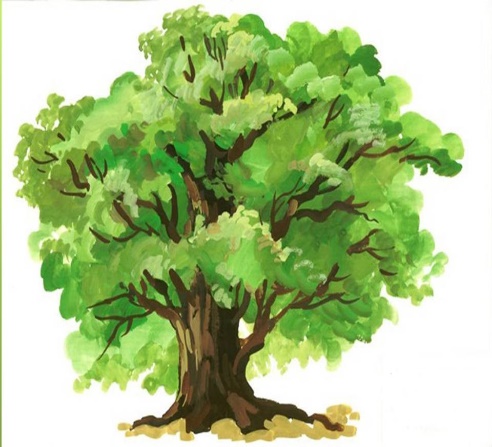 Посадка желудя: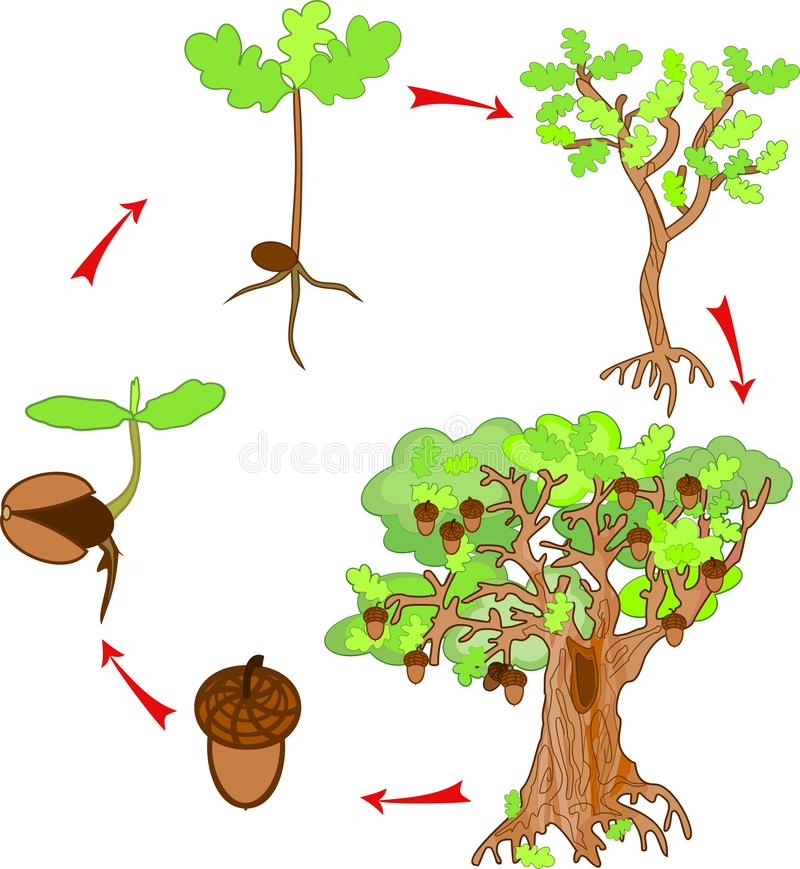 Появление первого проростка: Появление первого листа:Дата:Высота дуба:Дата:Высота дуба:Дата:Высота дуба:Высаживание в открытый грунт: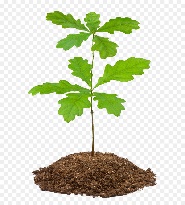 Дата:Высота дуба:Дата:Высота дуба: